印证书香Печати про чтение книг (про учение)Гу Юй прислал мне письмо, в котором написал: «Позавчера, 23 апреля, был мировой день чтения книг. День рождения Шекспира. На странице Пекинской вечерней газеты опубликованы интересные печати. Посылаю их Вам посмотреть. Надеюсь, чтобы Вам понравились чудесные вещи. Ведь, Вы не только математик, ученый, поэт, но и художник».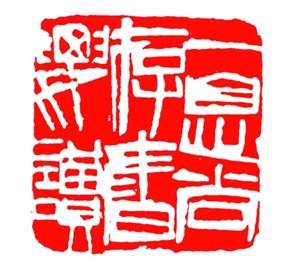 一息尚存书要读近代  齐白石Хочу читать книги до последнего вздоха.Ци Байши. Новейшее время.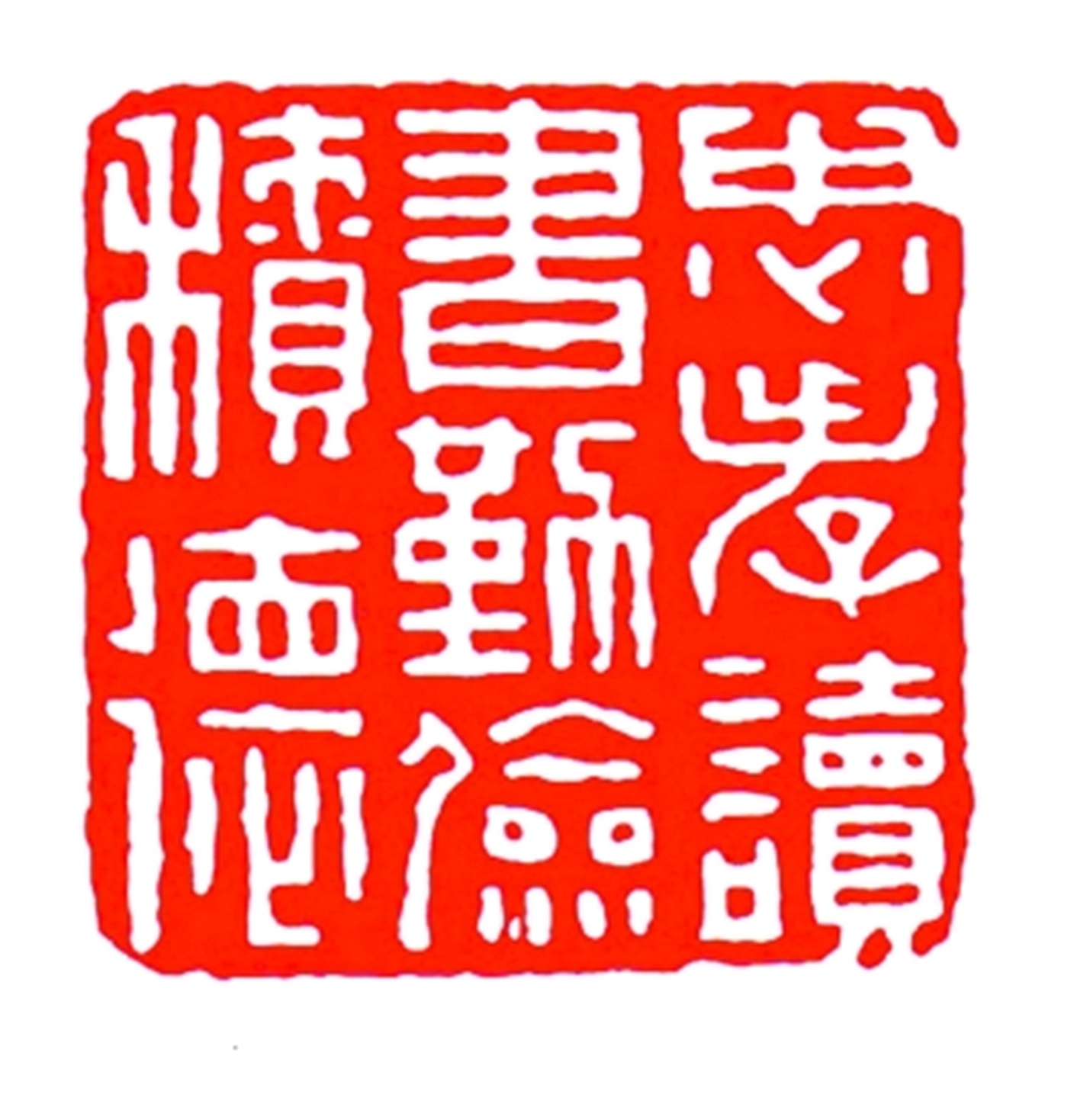 忠孝读书勤俭积德清  屠 倬Верный и почитающий родителей человек любит читать книгиТу Чжо. Династия Цин.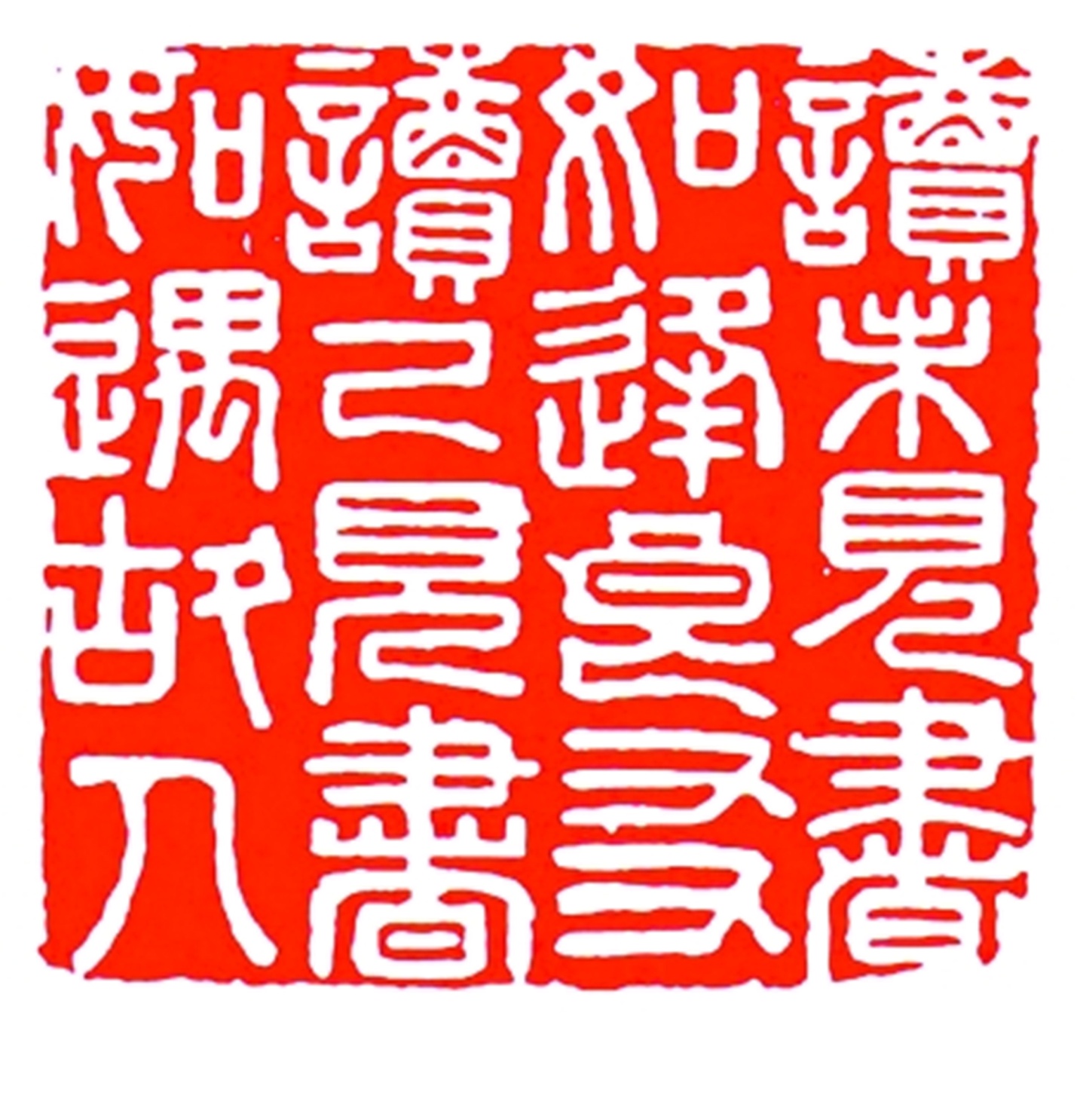 读未见书如逢良友读已见书如遇故人清  陈元祚Чтение новой книгикак встреча с добрым другом.Чэнь Юаньцзо. Династия Цин.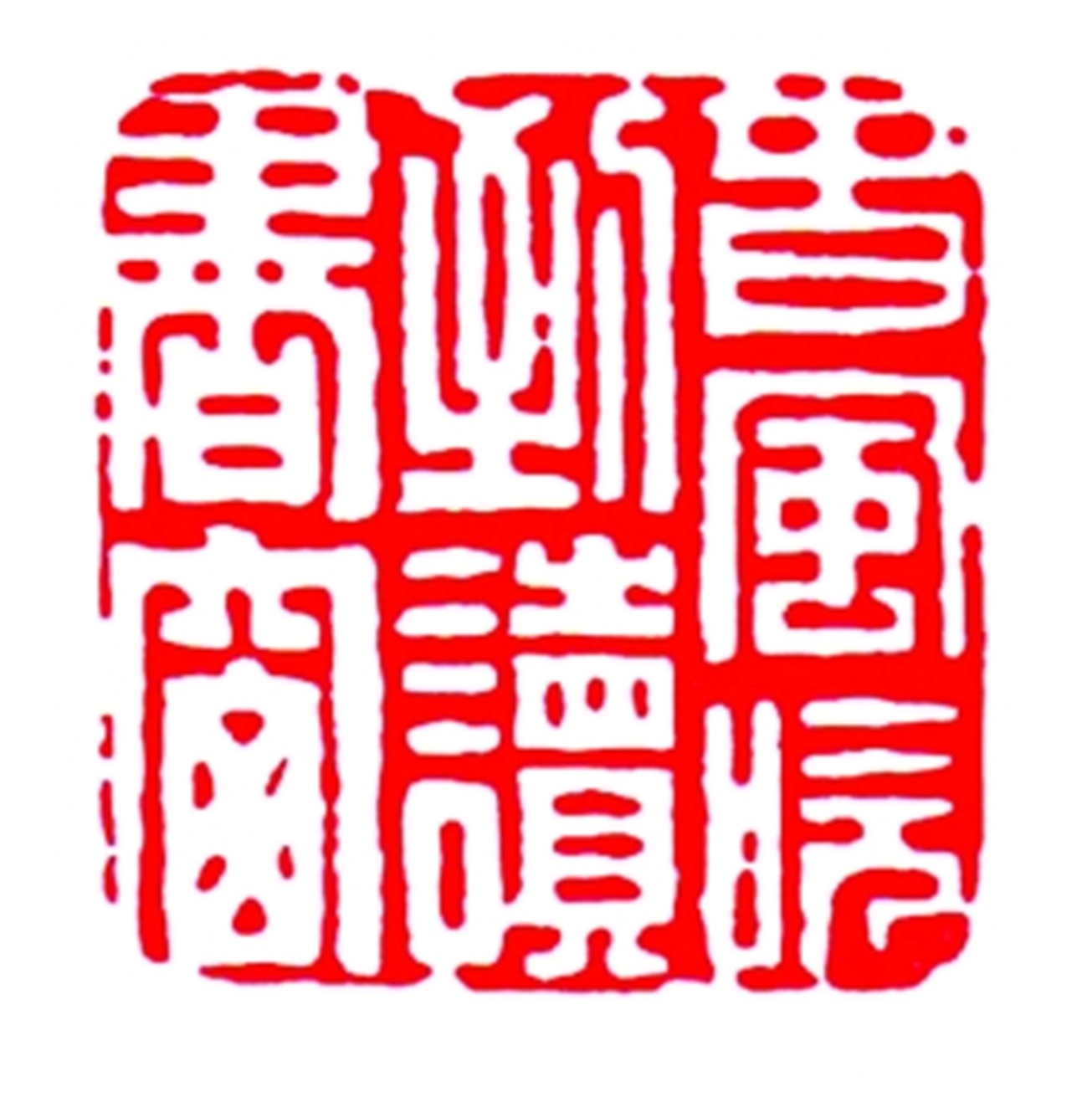 春风吹到读书窗清  周 芬Весенний ветер подул в окно комнаты, 
в которой человек читает книгу.Чжоу Фэнь. Династия Цин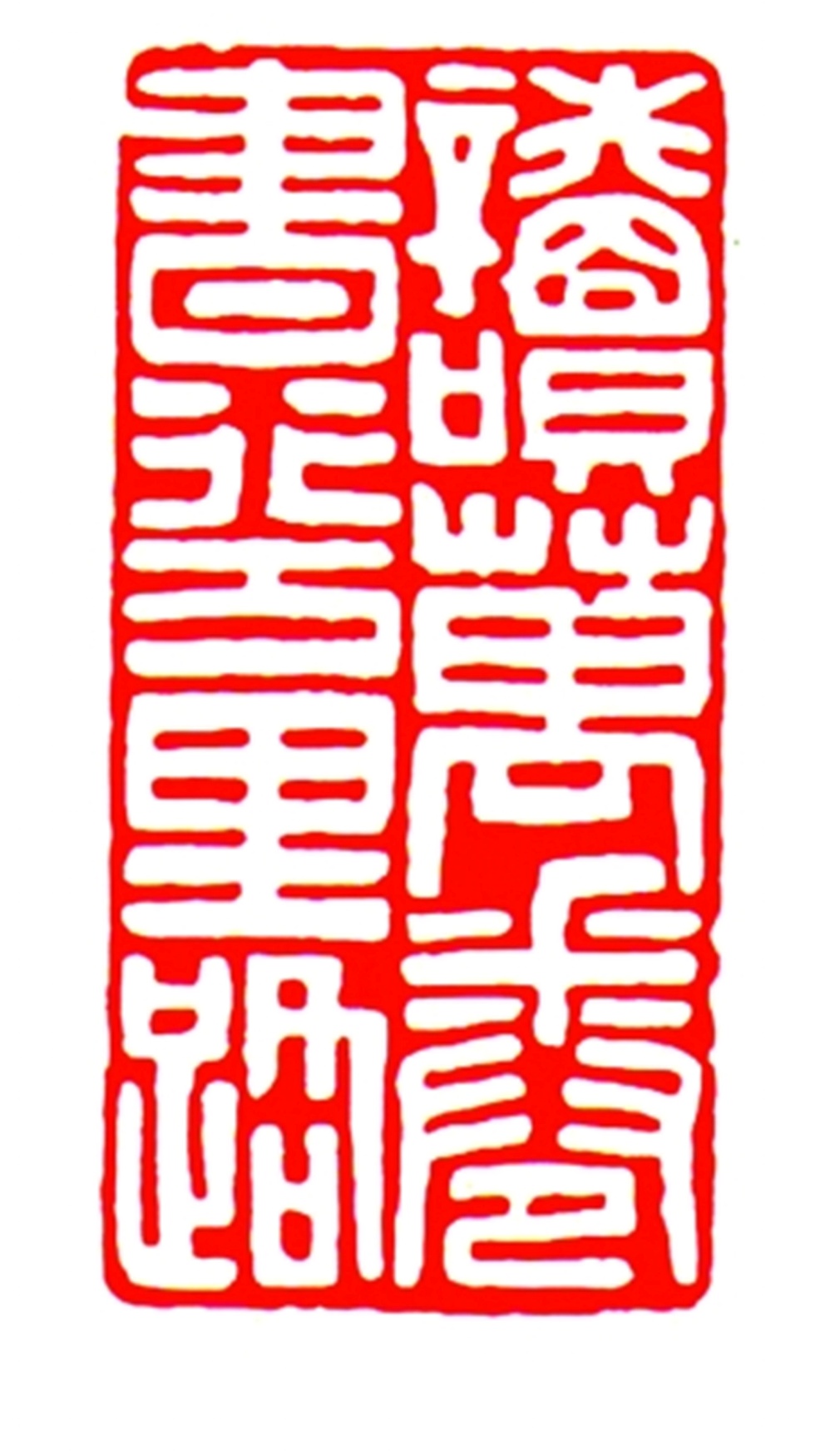 读万卷书行万里路近代  邓尔雅Читайте десять тысяч книг, путешествуйте на десять тысячи ли.Дэн Эръя. Новейшее время.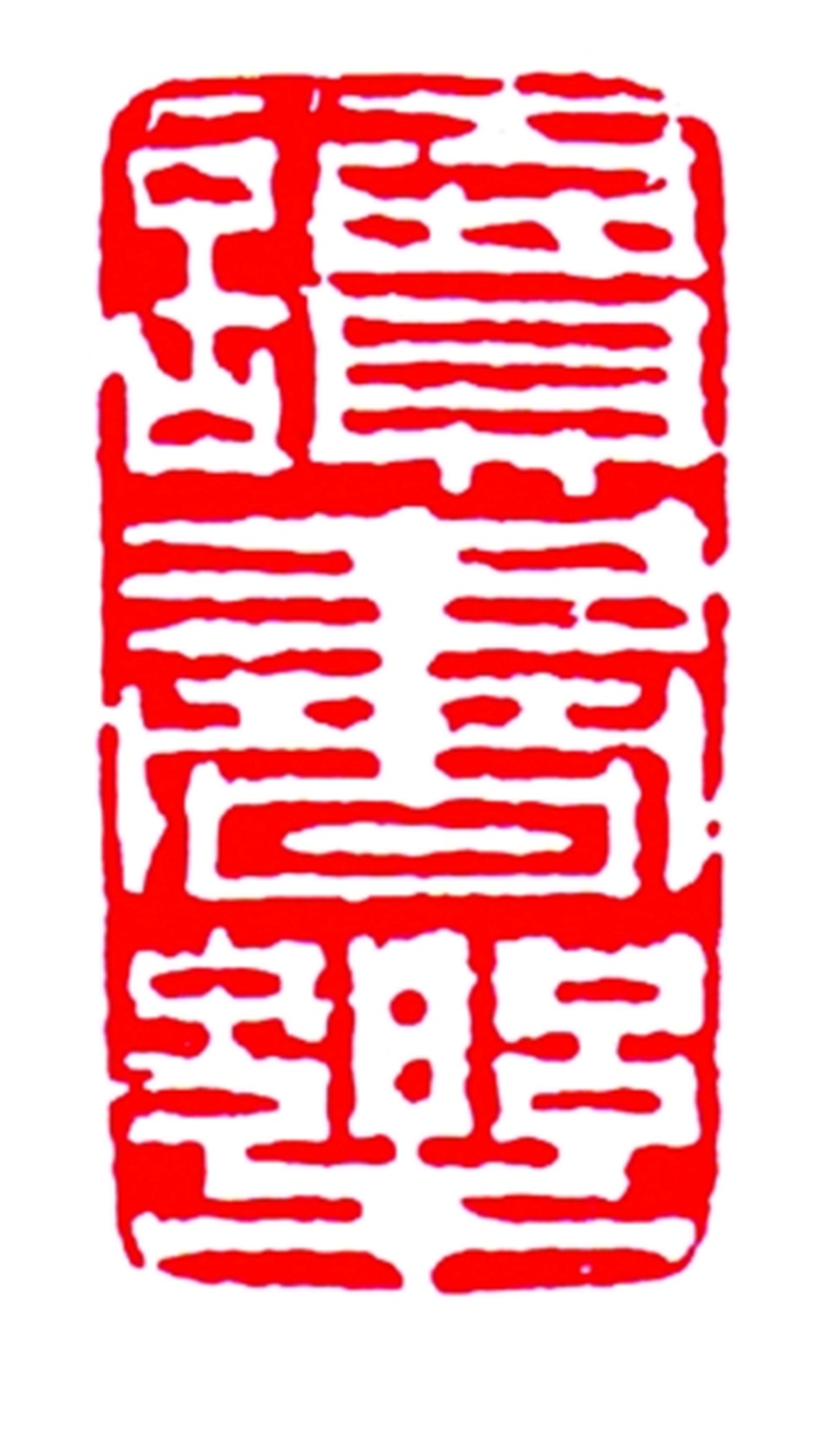 读书乐清  汪启淑Радость чтения книг.Ван Цишу. Династия Цин.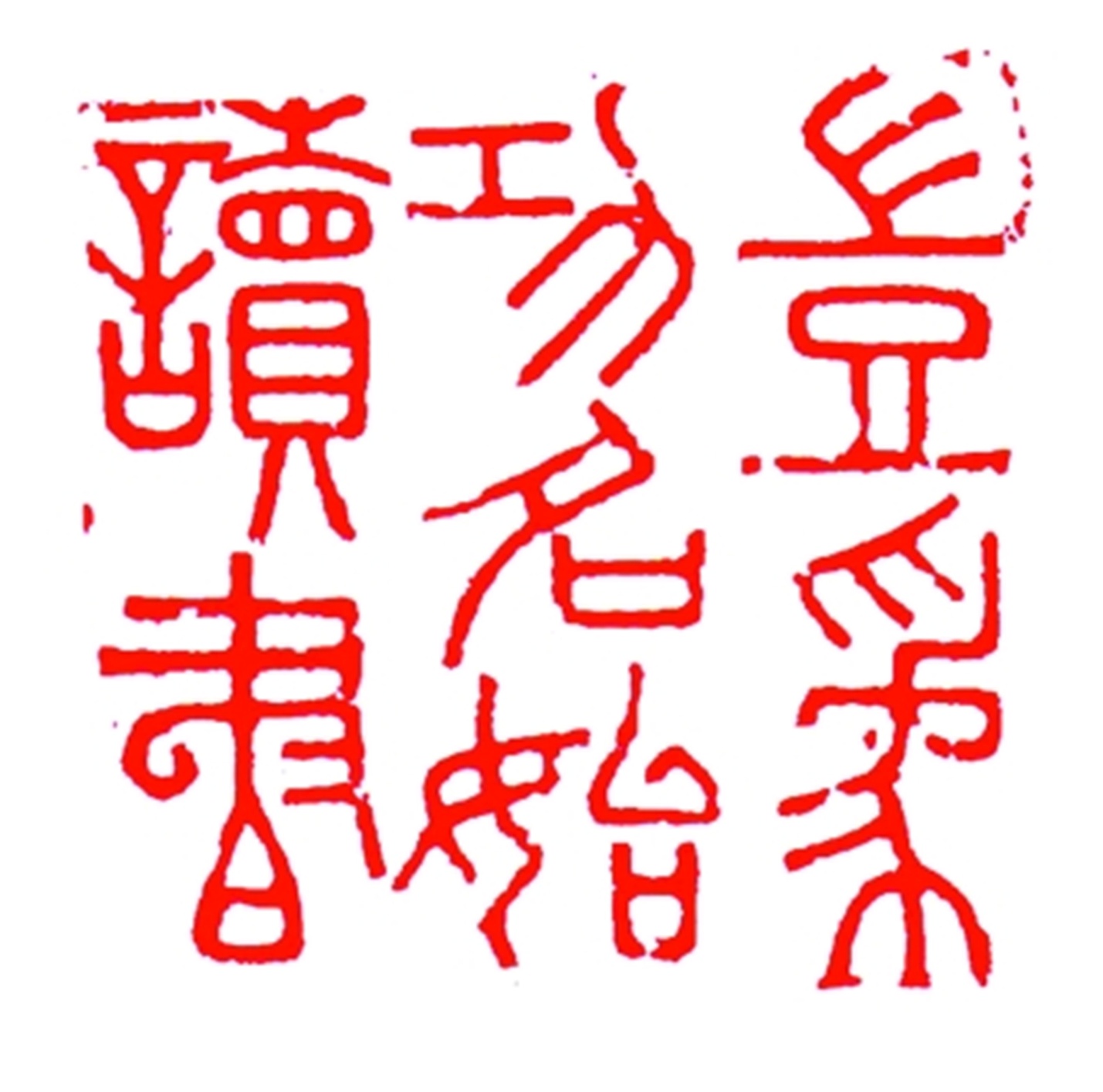 岂为功名始读书清  徐贞木Разве ради заслуг и славы читают книги?Сюй Чжэньму. Династия Цин.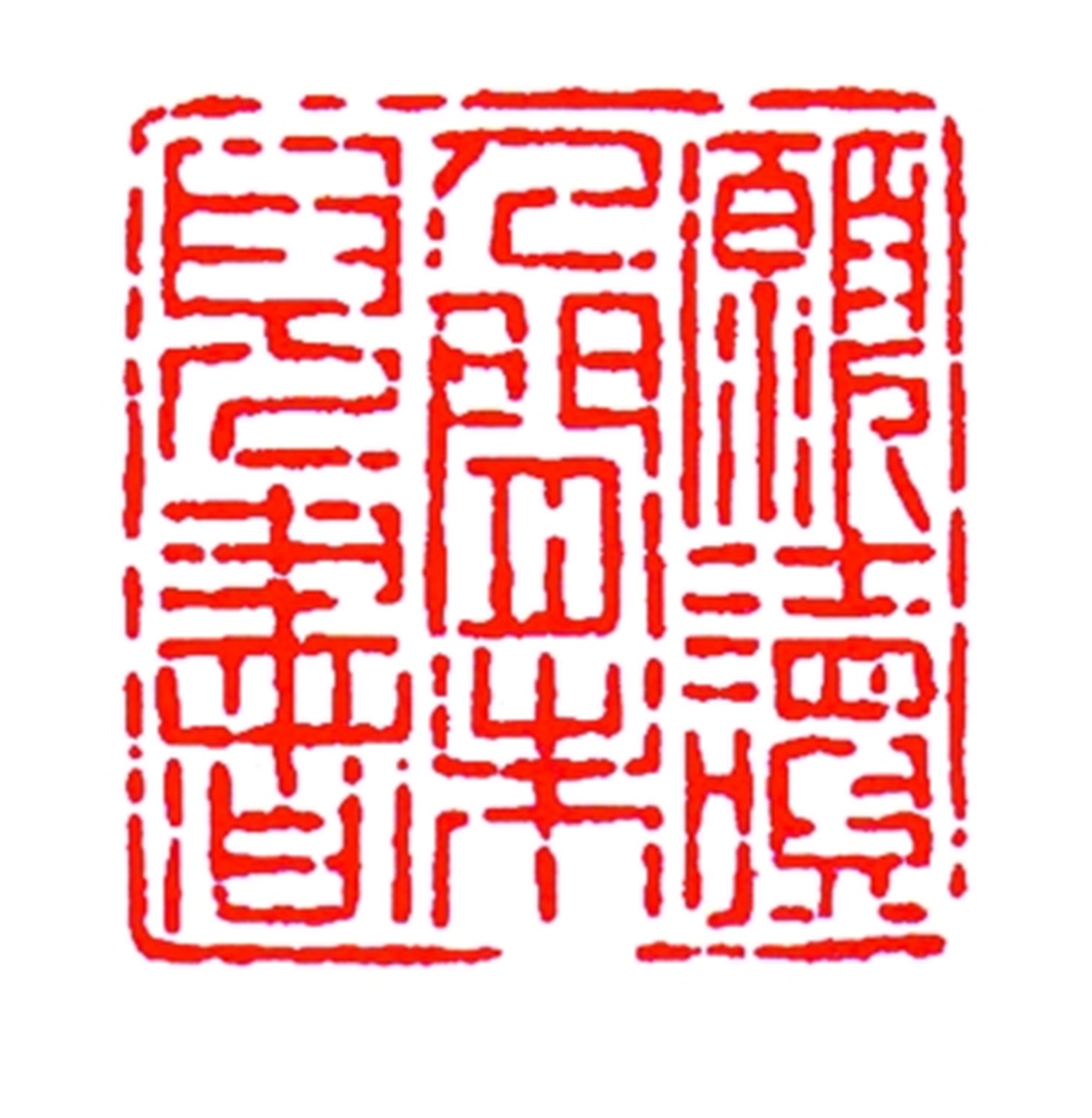 愿读人间未见书清  陈 炼Хочу читать невиданную в мире книгу.Чэнь Лянь. Династия Цин.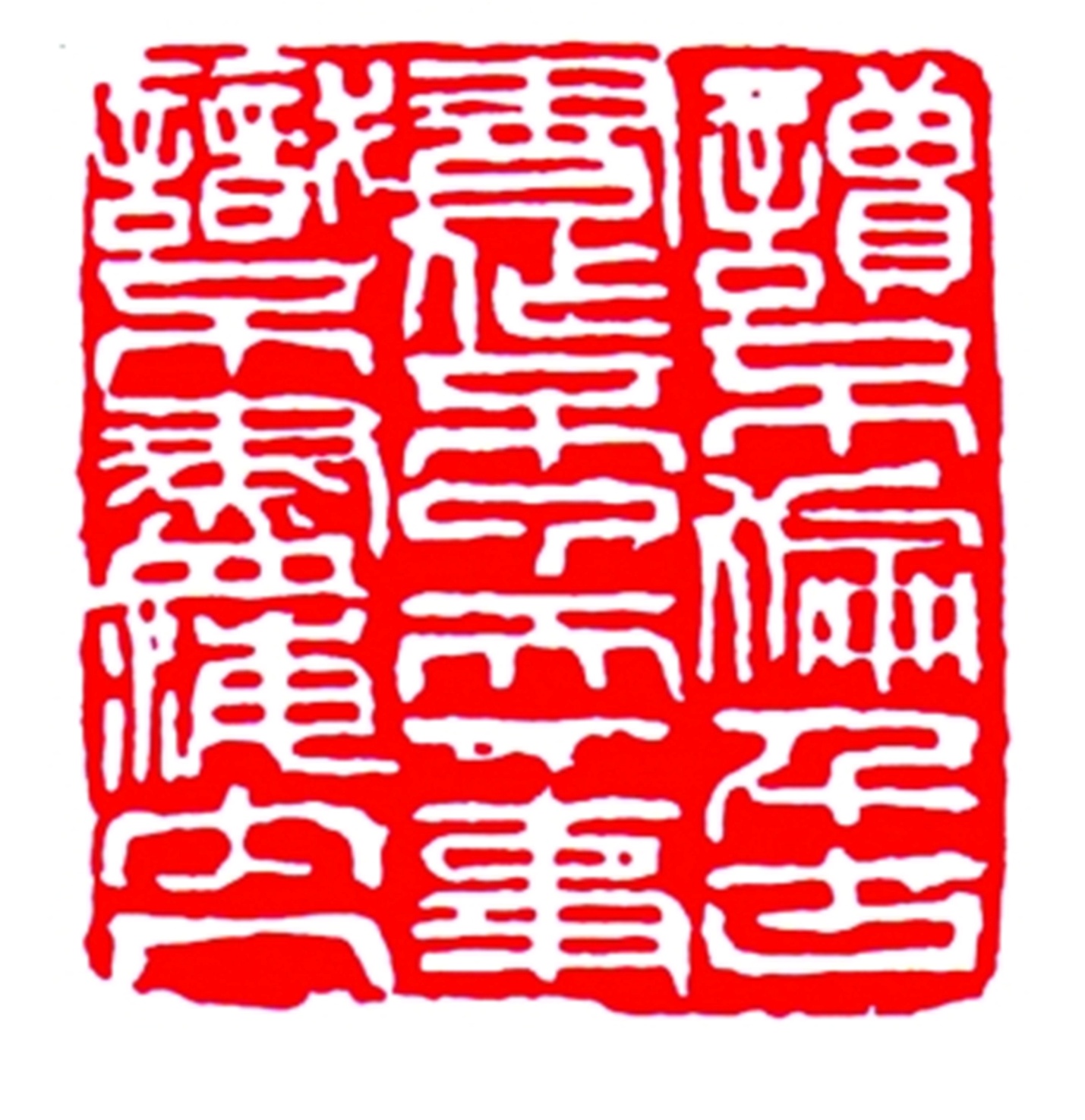 读不遍千古书作不了天下事识不尽海内人近代  赵 石Если не читаешь тысячелетние книги,Не сможешь вершить дела Поднебесной, Не сможешь познакомиться с людьми всего мира.Чжао Ши. Новейшее время.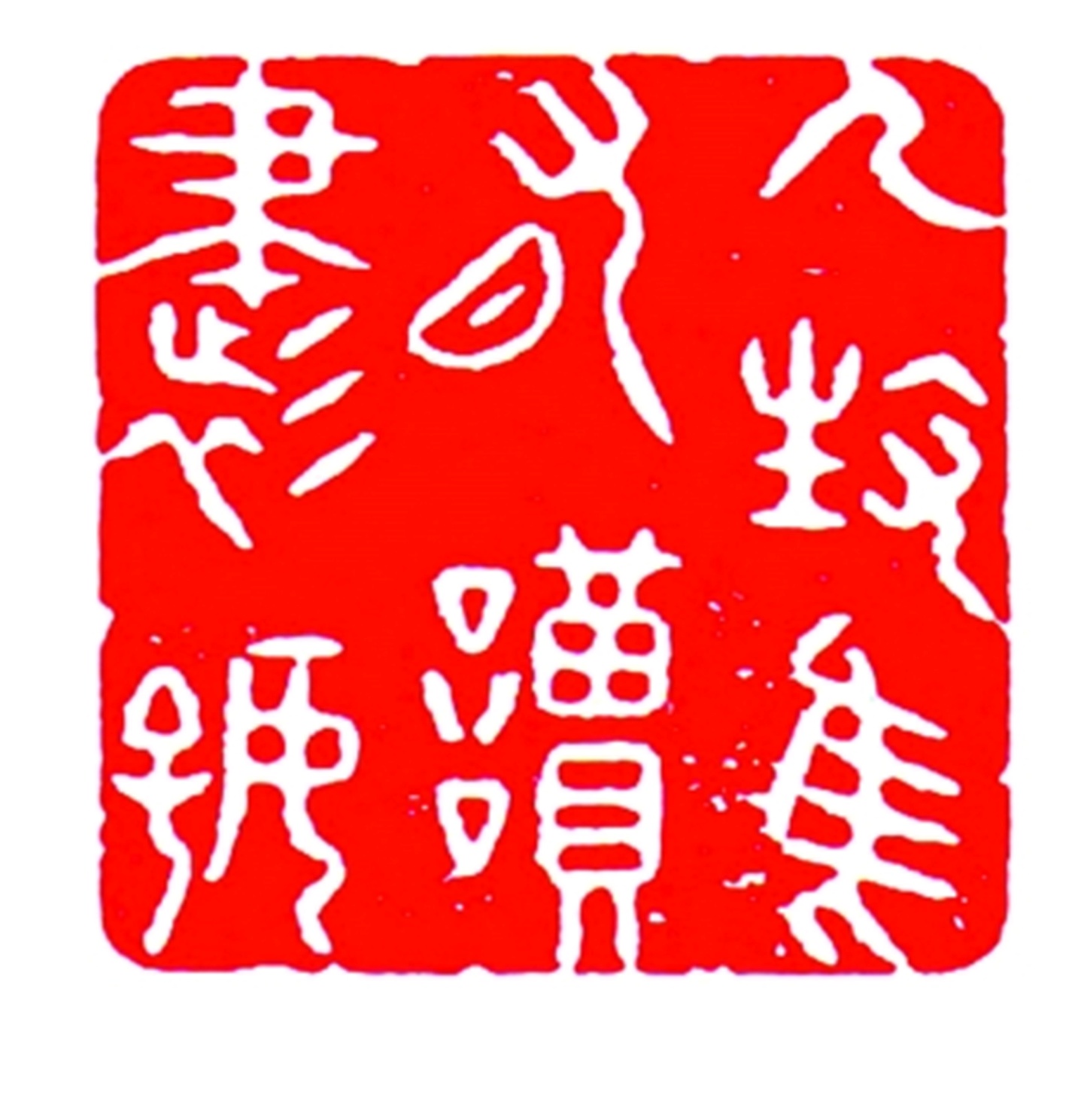 人生惟有读书好清  王玉如Что в жизни осталось хорошего — только чтение книг.Ван Юйжу. Династия Цин.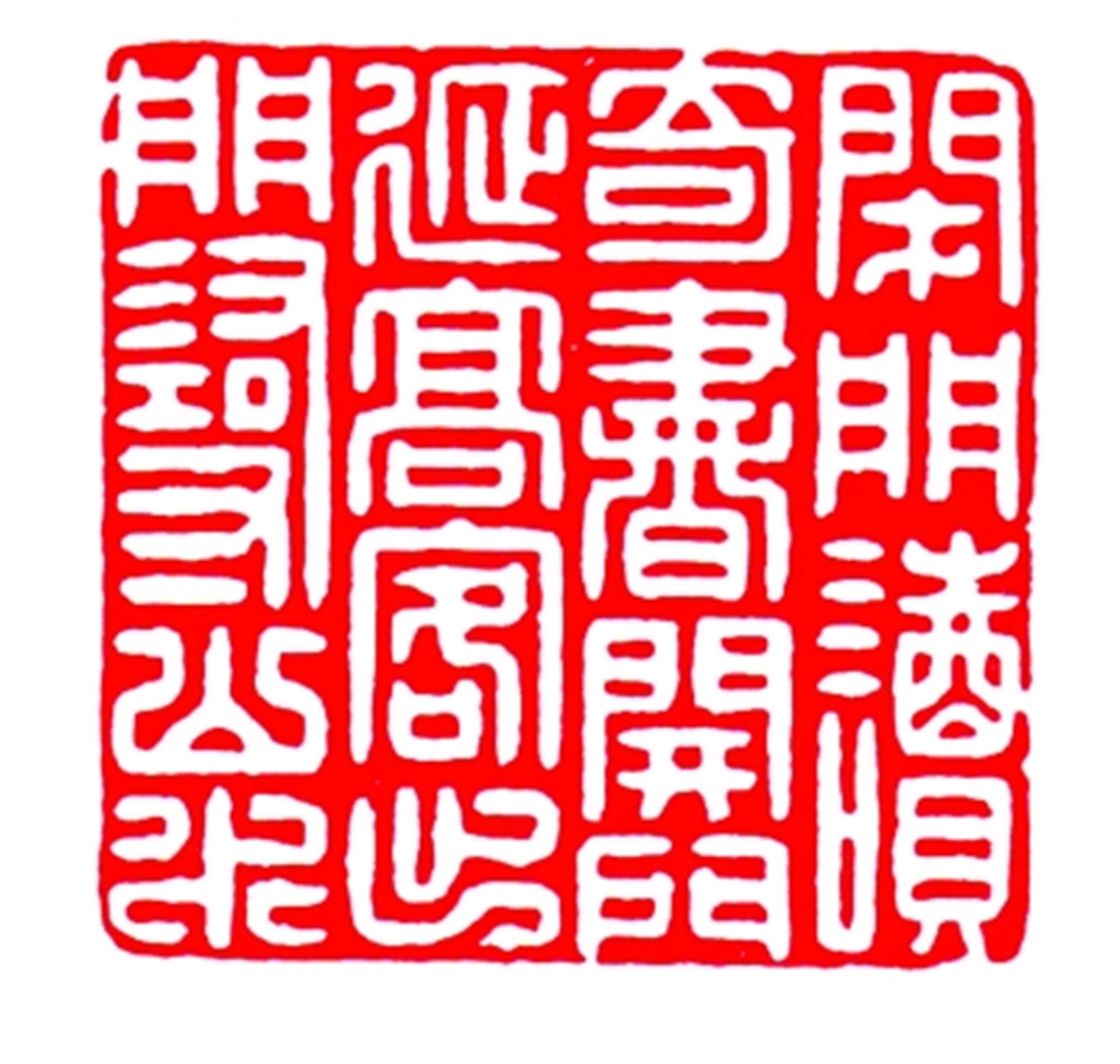 闭门读奇书开门延高客出门寻山水明  归昌世Закрывая двери, читать чудесные книги, Открывая двери, встречать высокого гостя,Выйдя из дома, посещать горы и воды.Гуй Чанши. Династия Мин.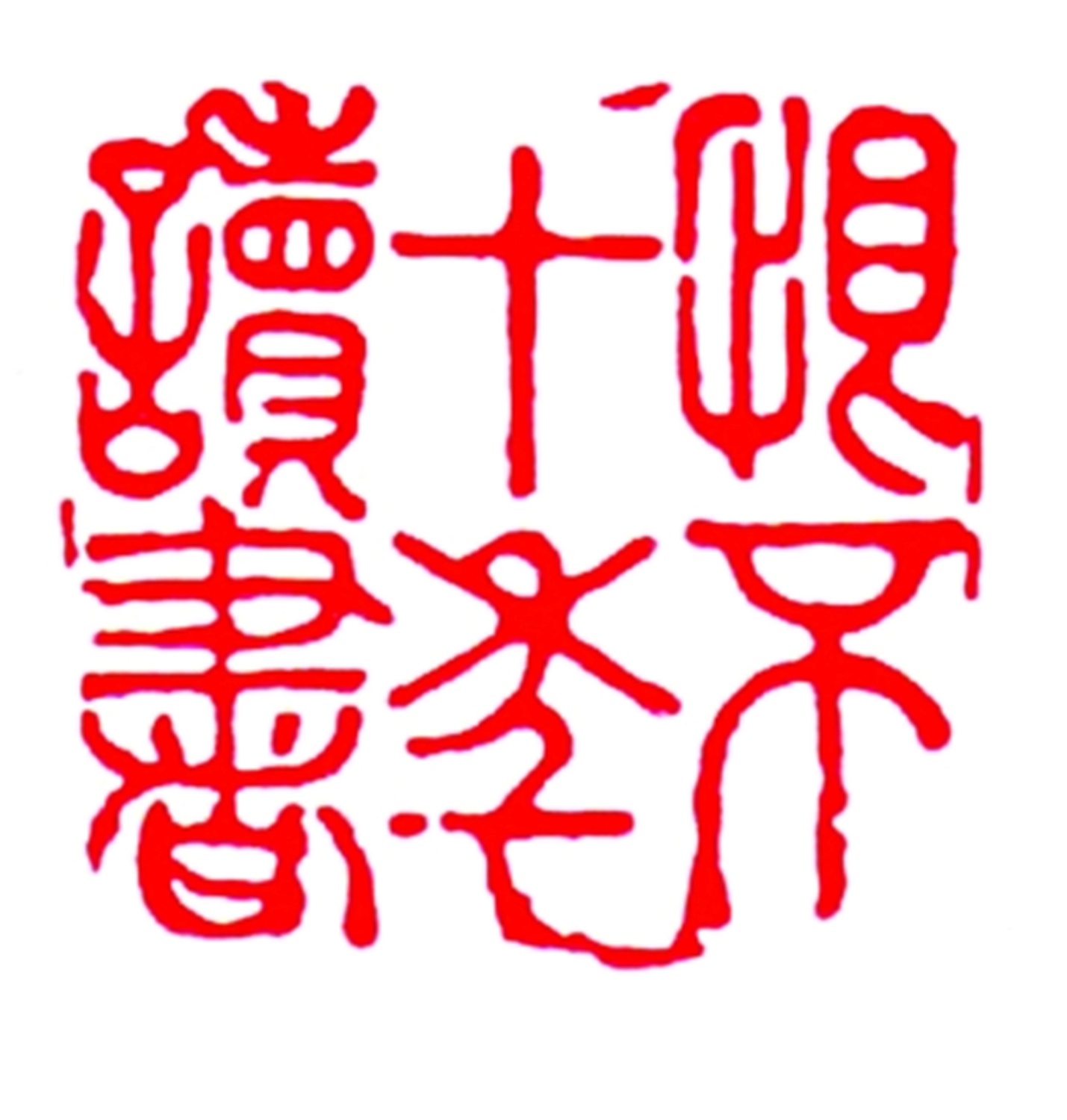 恨不十年读书清  丁良卯Жаль, что книгу нельзя читать десять лет.Дин Лянмао. Династия Цин.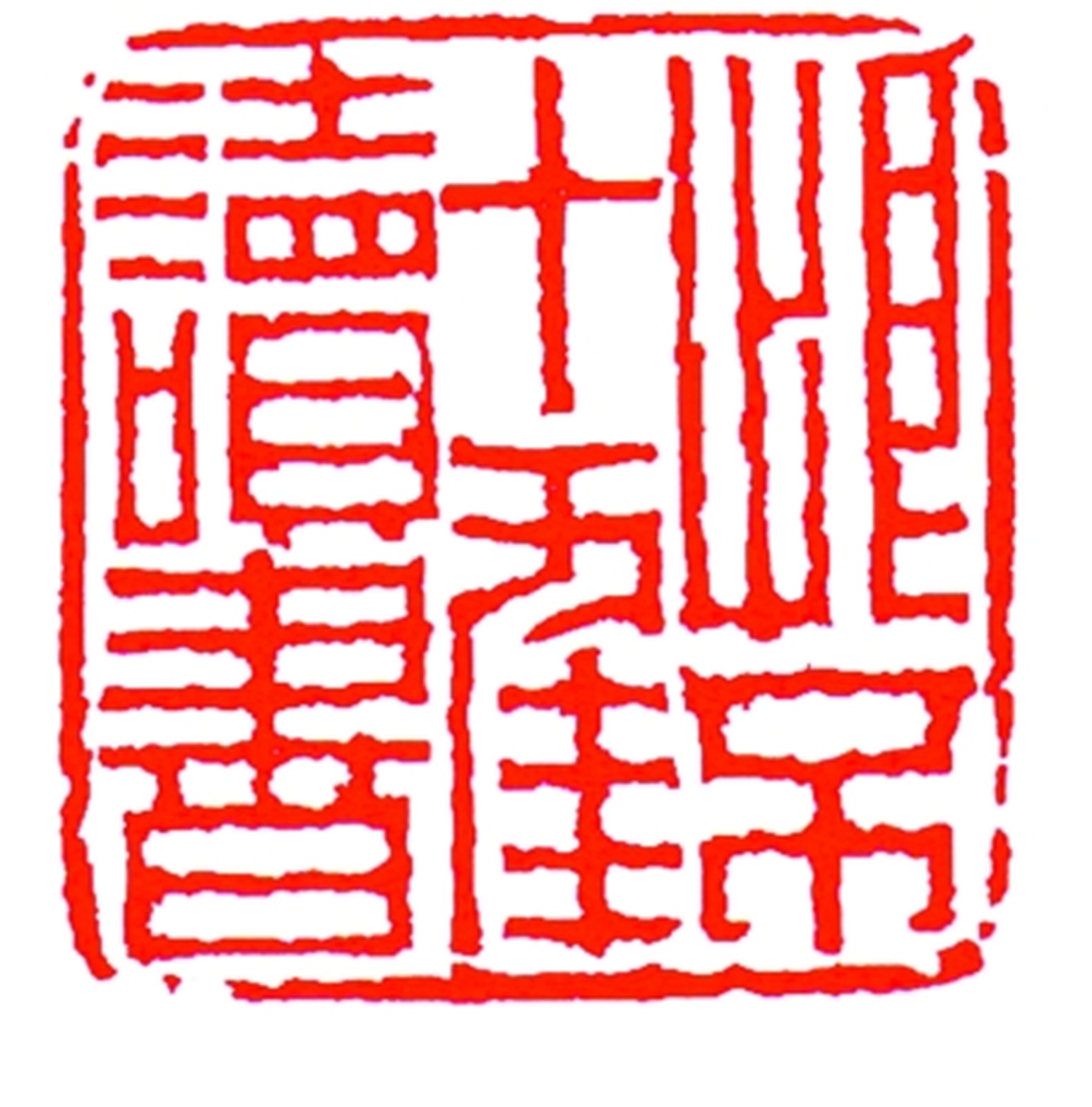 恨不十年读书清  钱 松Жаль, что книгу нельзя читать десять лет.Цянь Сон. Династия Цин.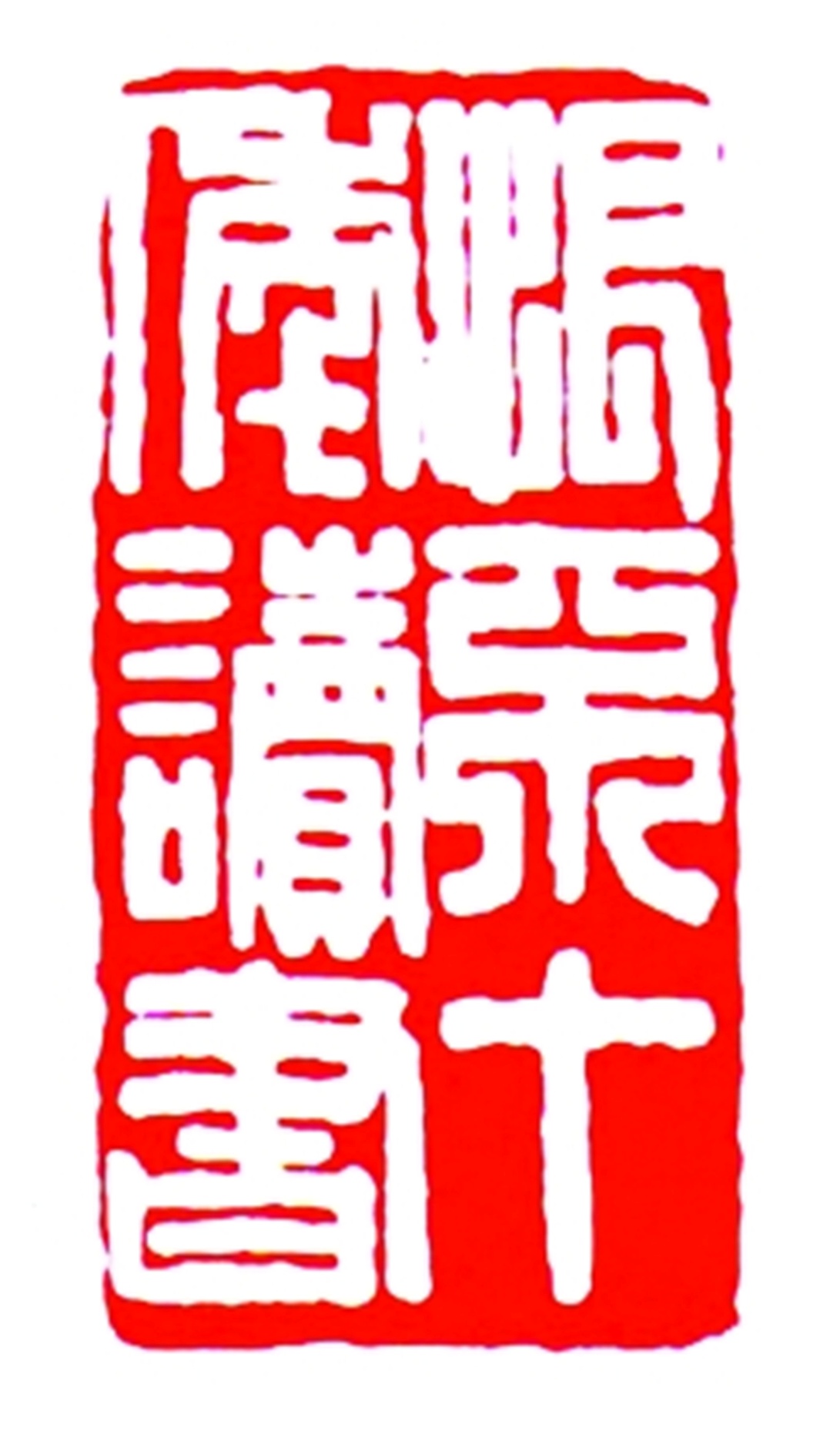 恨不十年读书近代  王大炘Жаль, что книгу нельзя читать десять лет.Ван Дасинь. Новейшее время.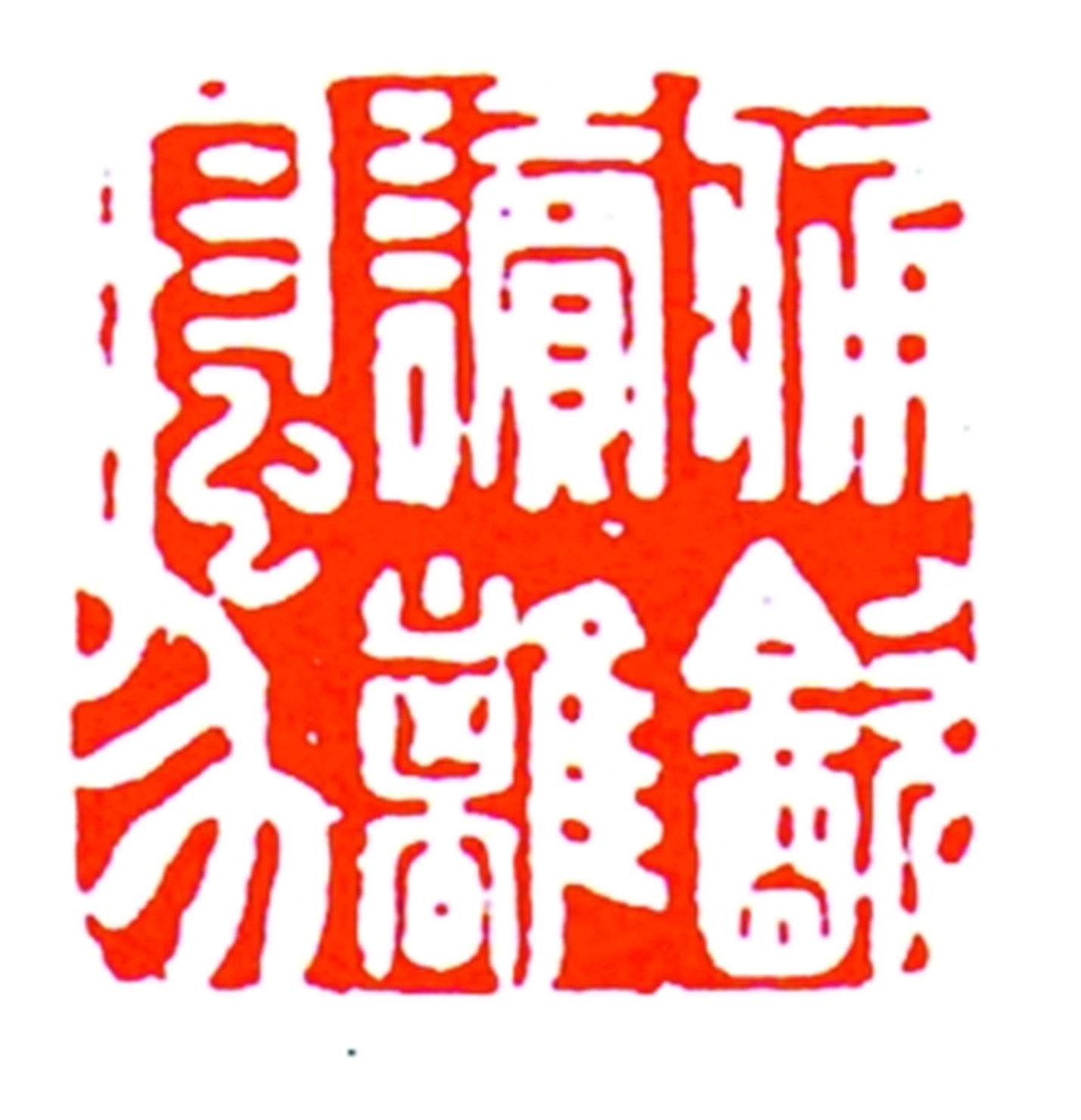 痛饮读离骚清  俞庭槐Вволю напиться вина и читать «Лисао».Юй Тинхуай. Династия Цин.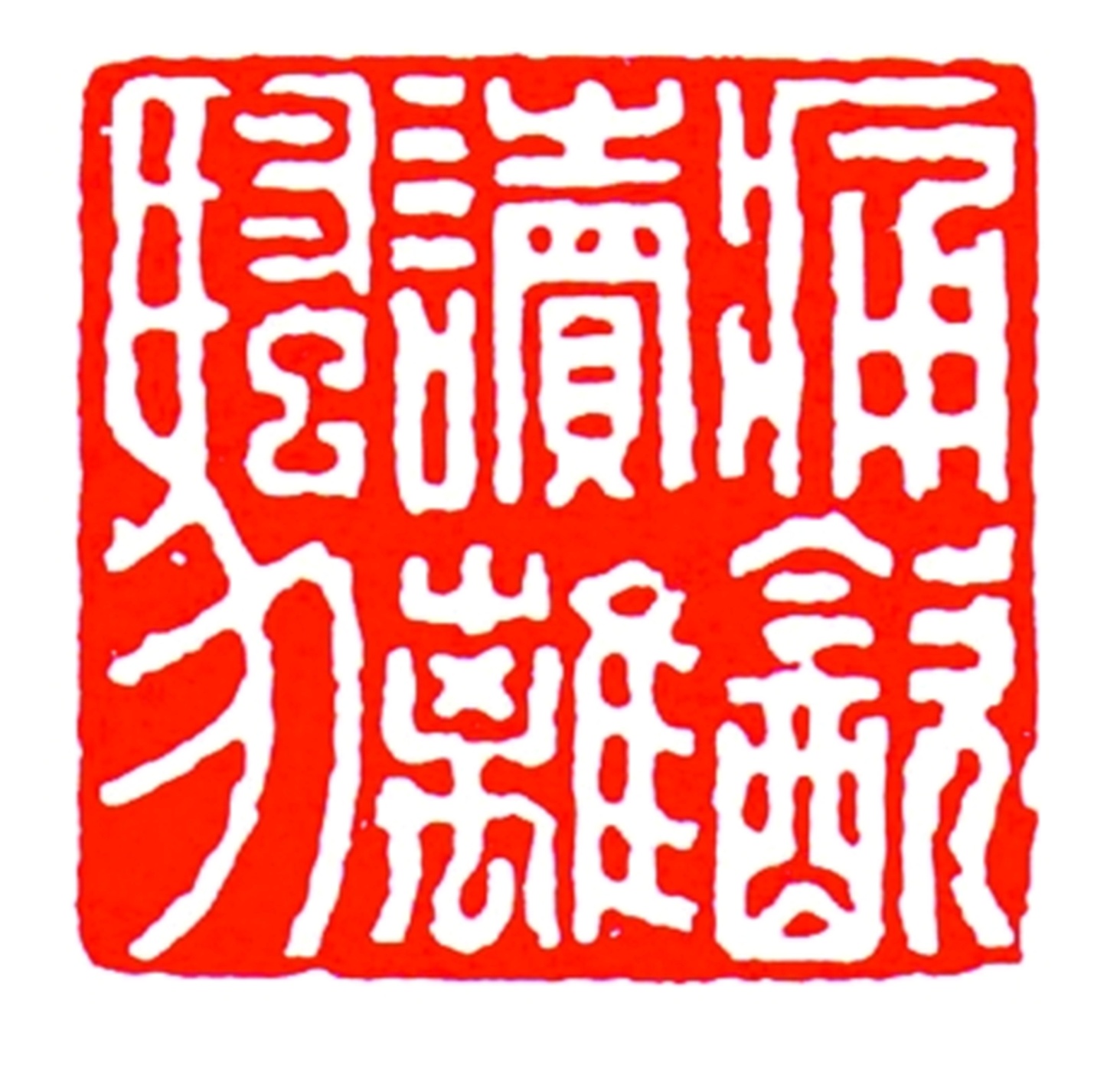 痛饮读离骚清  梁 袠Вволю напиться вина и читать «Лисао».Лян Чжи. Династия Цин.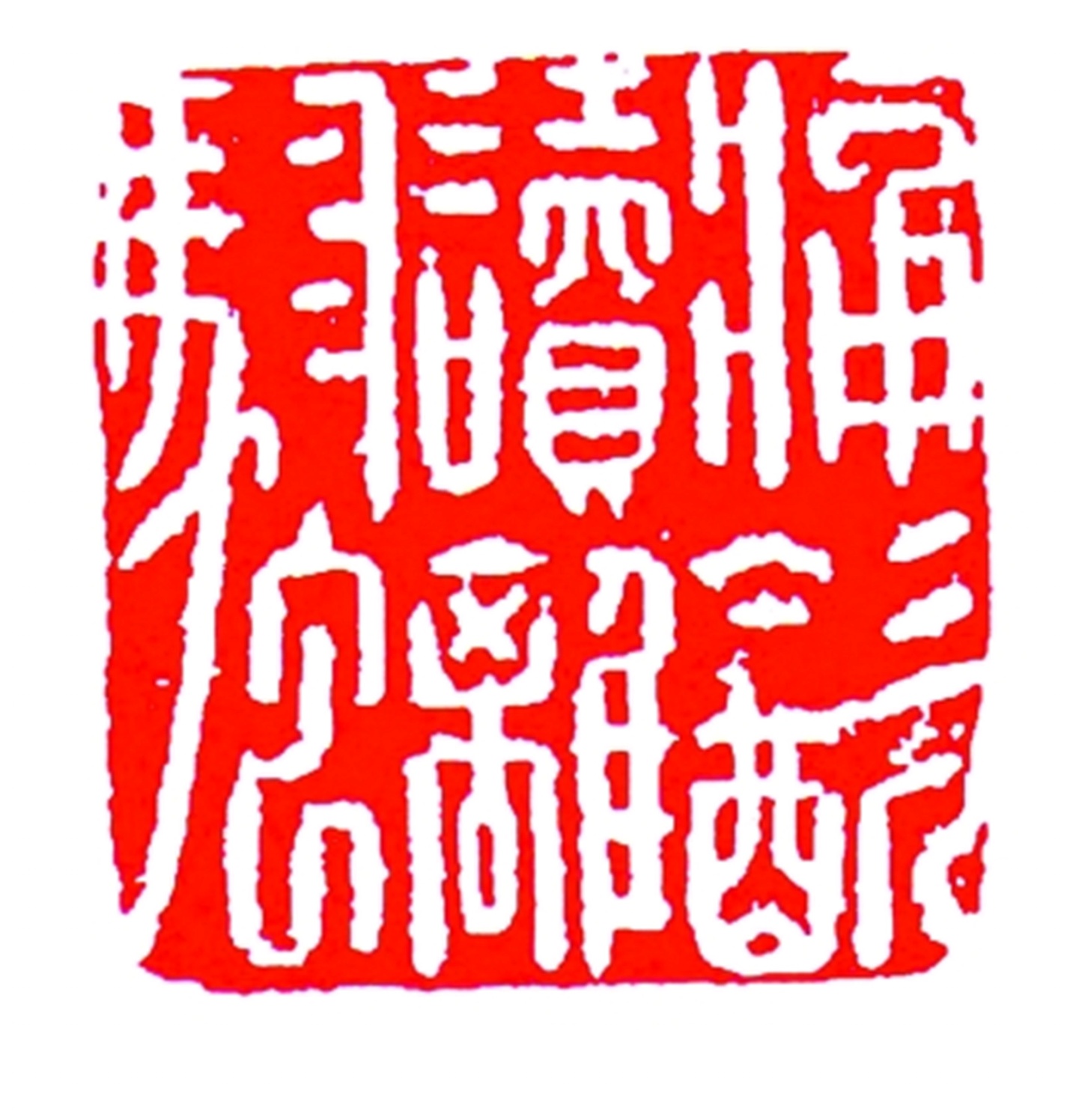 痛饮读离骚明  金光先Вволю напиться вина и читать «Лисао».Цзинь Гуансянь. Династии Мин.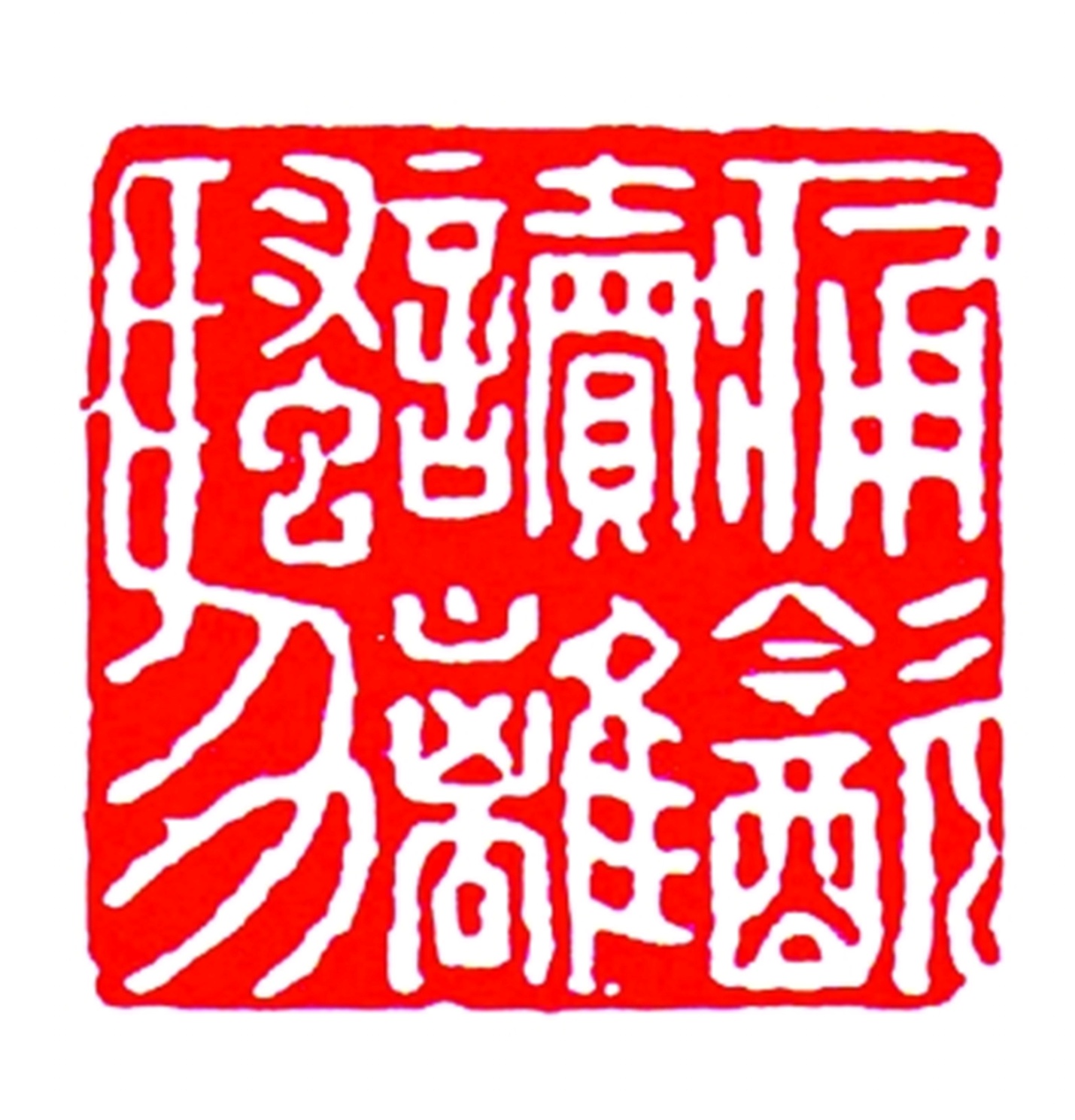 痛饮读离骚明  程 远Вволю напиться вина и читать «Лисао».Чэн Юань. Династия Мин.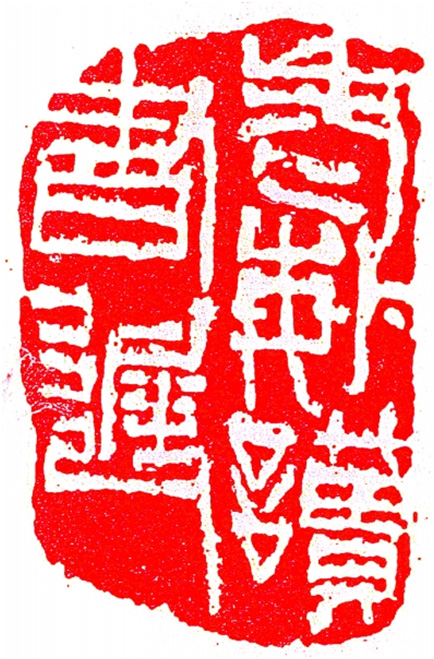 老悔读书迟近代  齐白石В старости сожалею о том, что читать книги слишком поздно.Ци Байши. Новейшее время.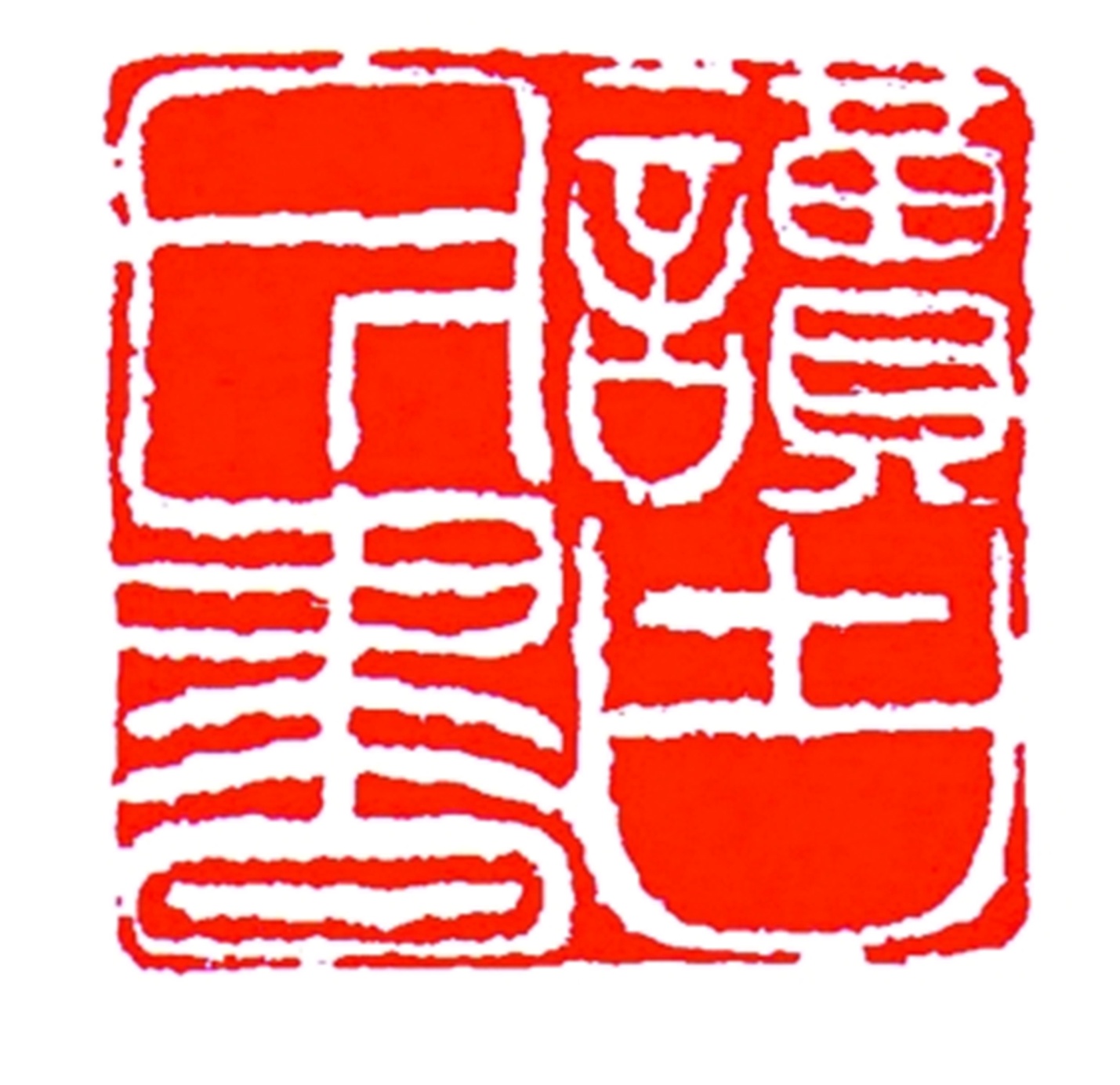 读古今书清  邓石如Читайте книги древности и книги нашего времени.Дэн Шижу. Династия Цин.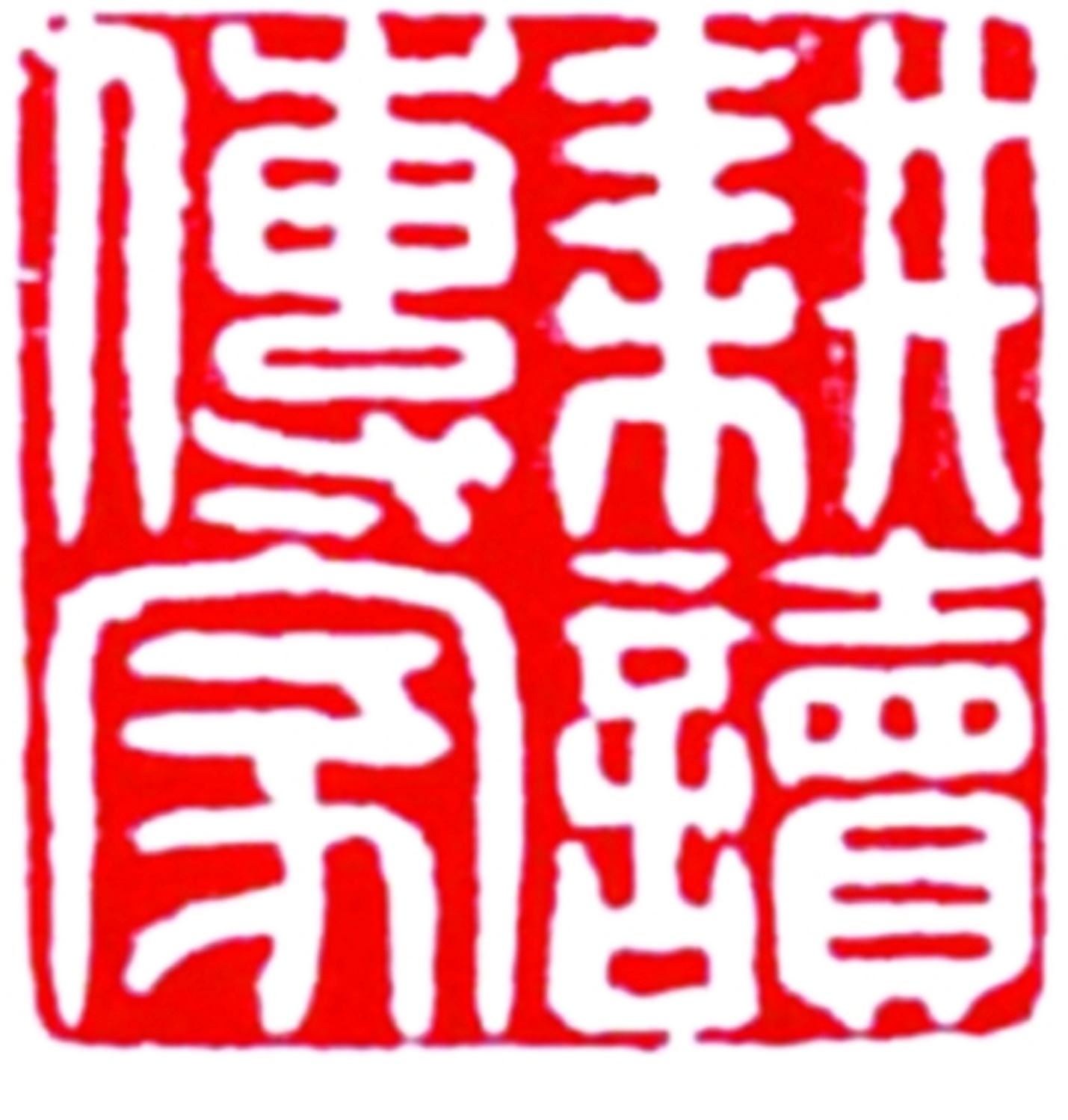 耕读传家近代  丁福保Пахать землю и читать книги ― это традиция нашего рода из поколения в поколение.Дин Фубао. Новейшее время.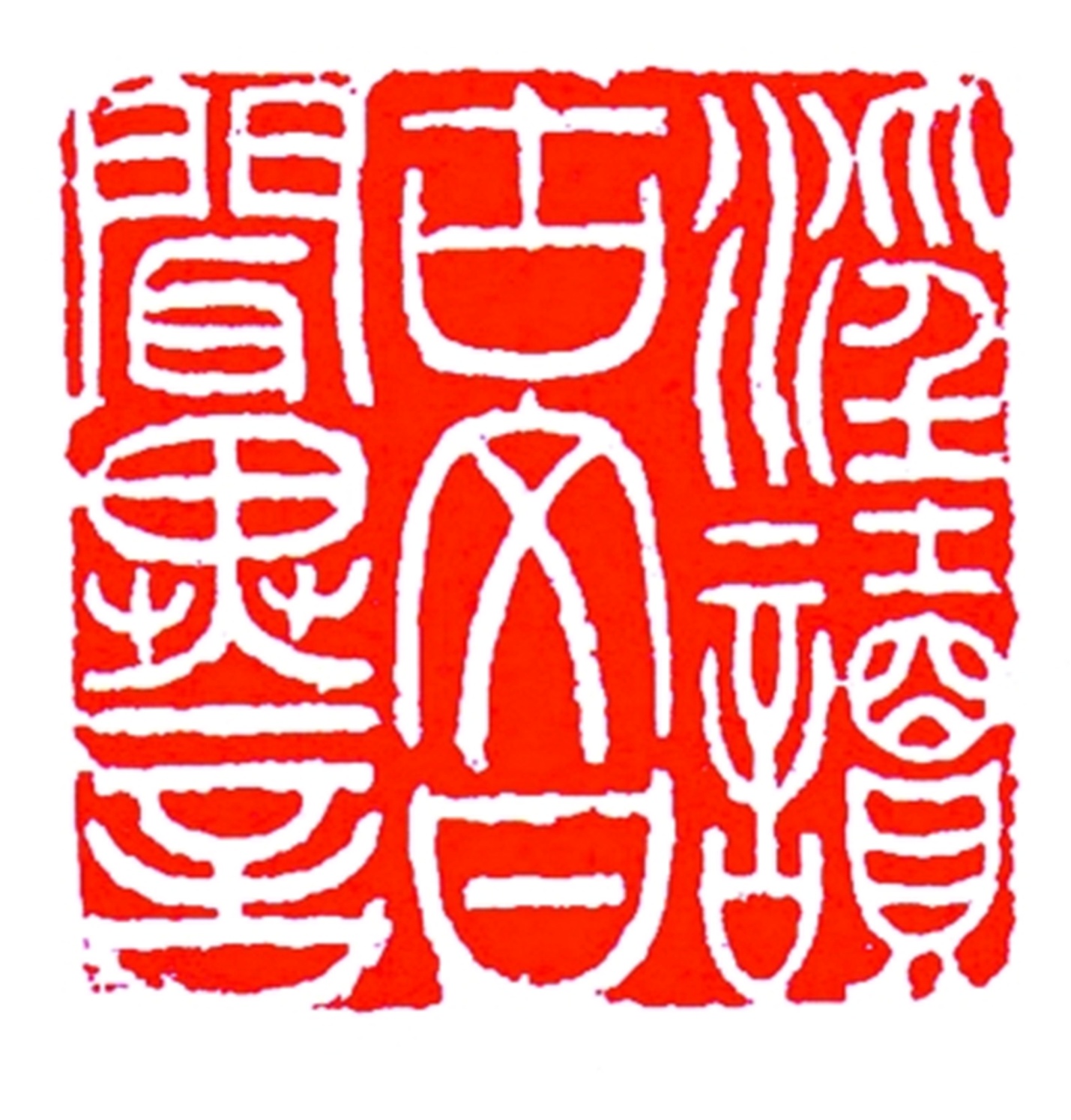 淫读古文甘闻异言清  邓石如Порочно читать древние письменаИ с радостью внимать несогласной речи [букв. чужая речь, возражение].Дэн Шижу. Династия Цин.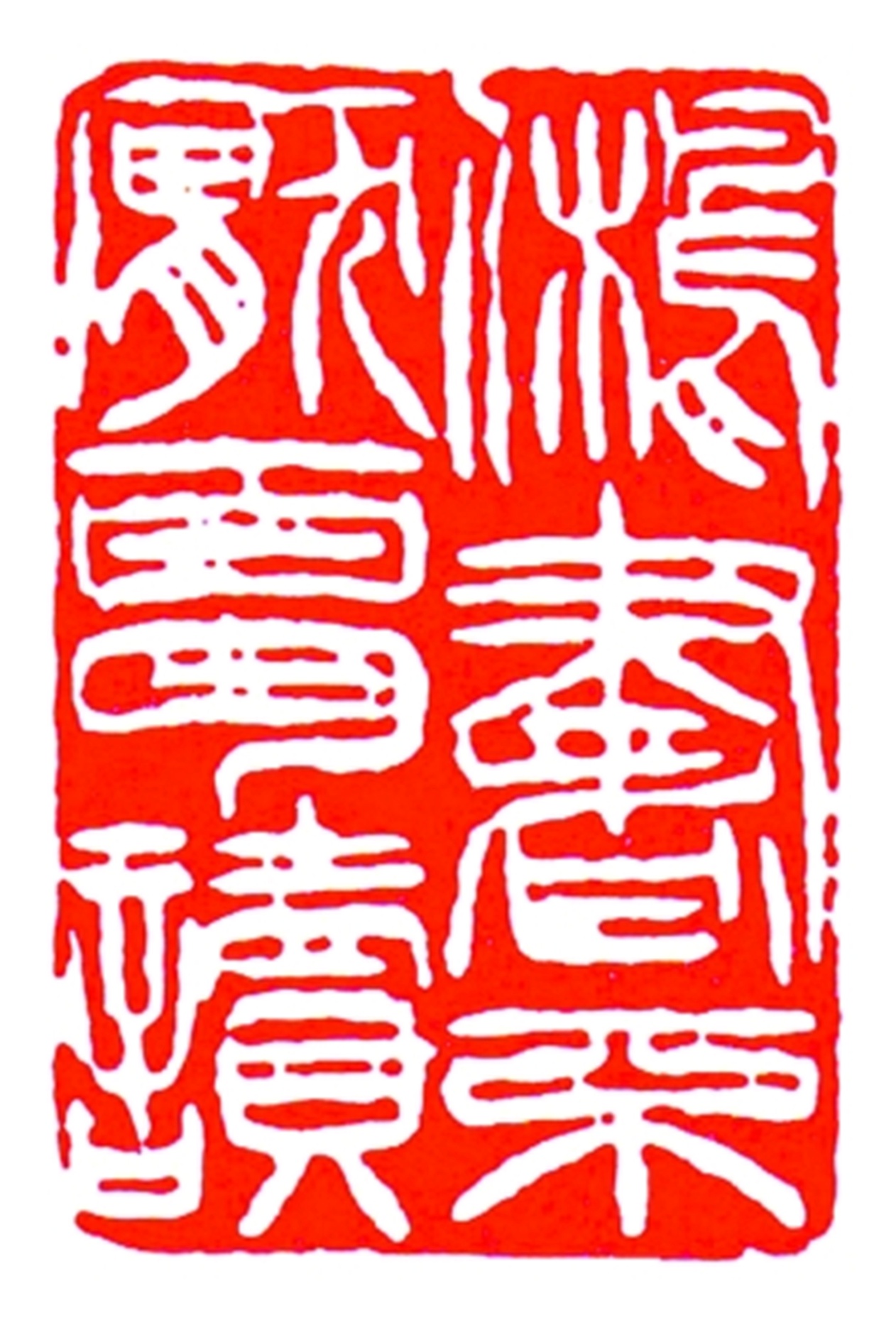 旧书不厌百回读清  徐三庚 Старые книги не надоедает перечитывать хоть сто раз.Сюй Саньгэн. Династия Цин.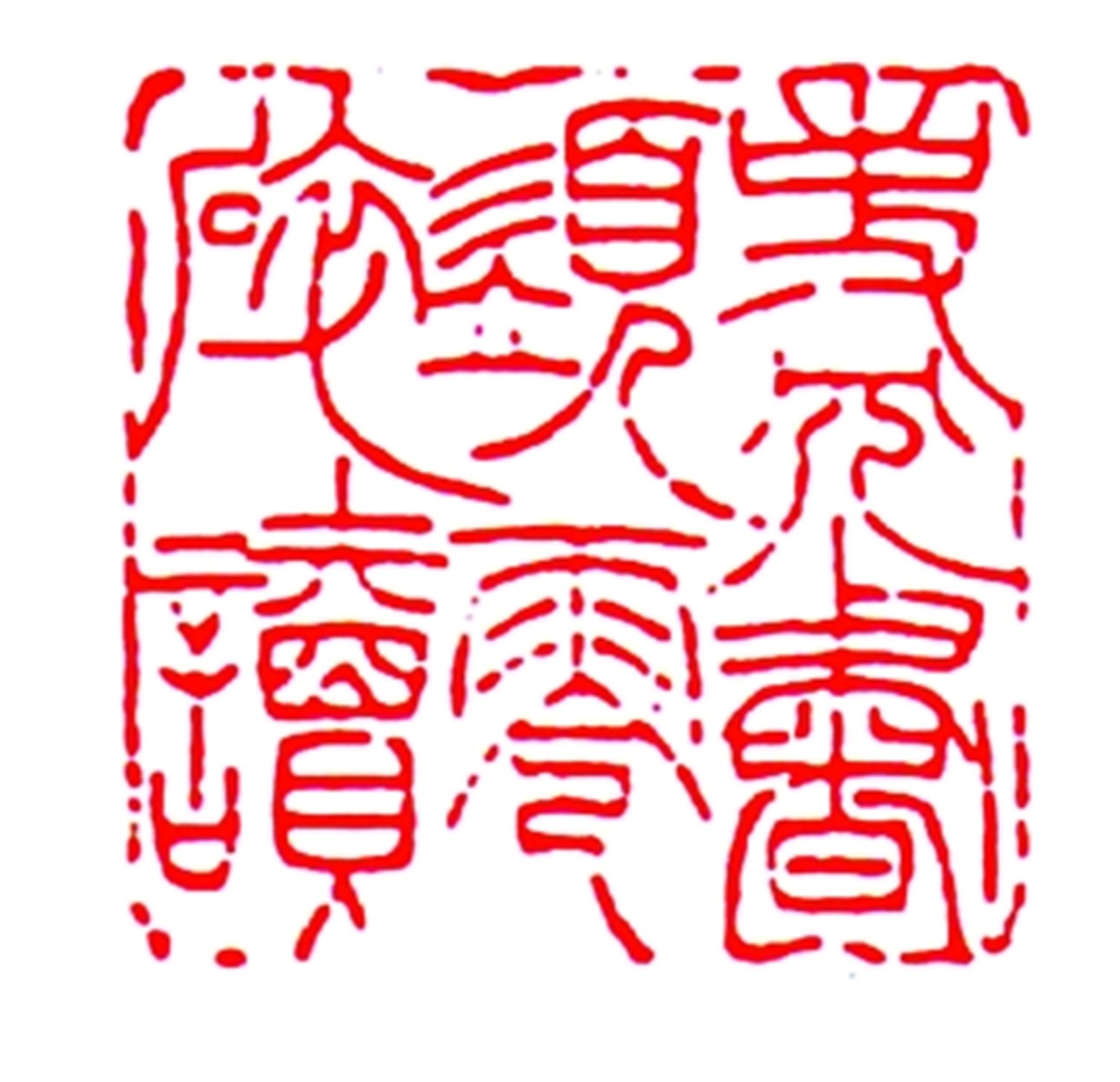 事冗书须零碎读清  徐三庚Если дел слишком много, читай книги малыми порциями.Сюй Саньгэн. Династия Цин.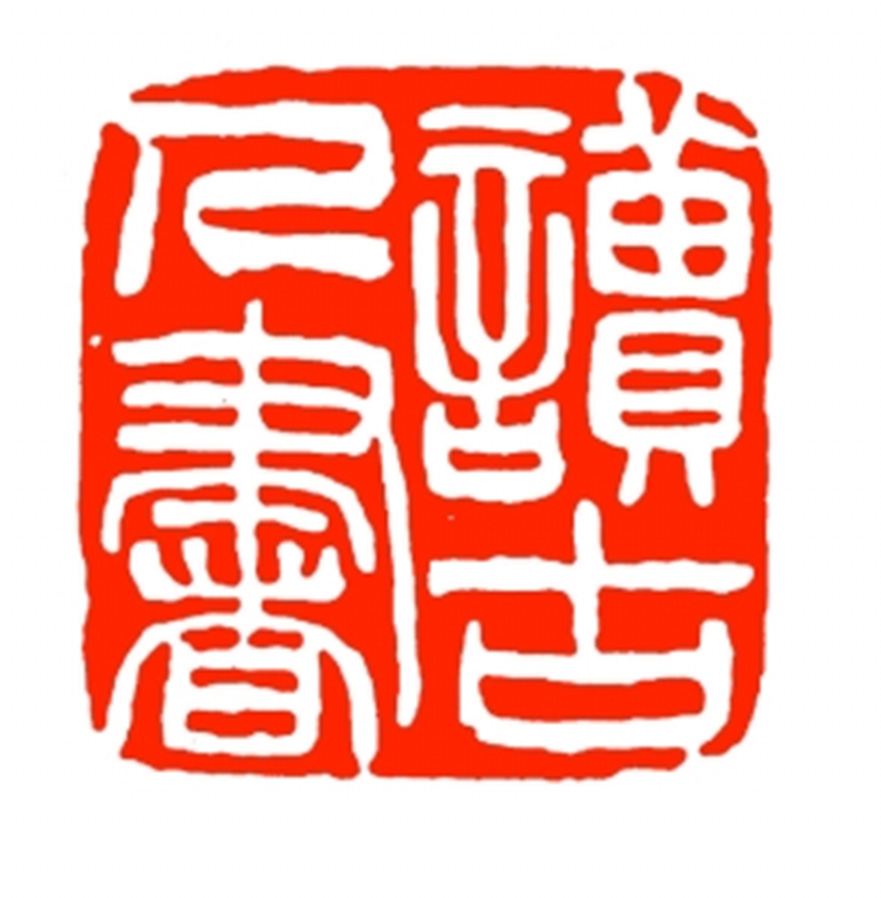 读古人书近代  吴昌硕Читайте книги древних писателей.У Чаншо. Новейшее время.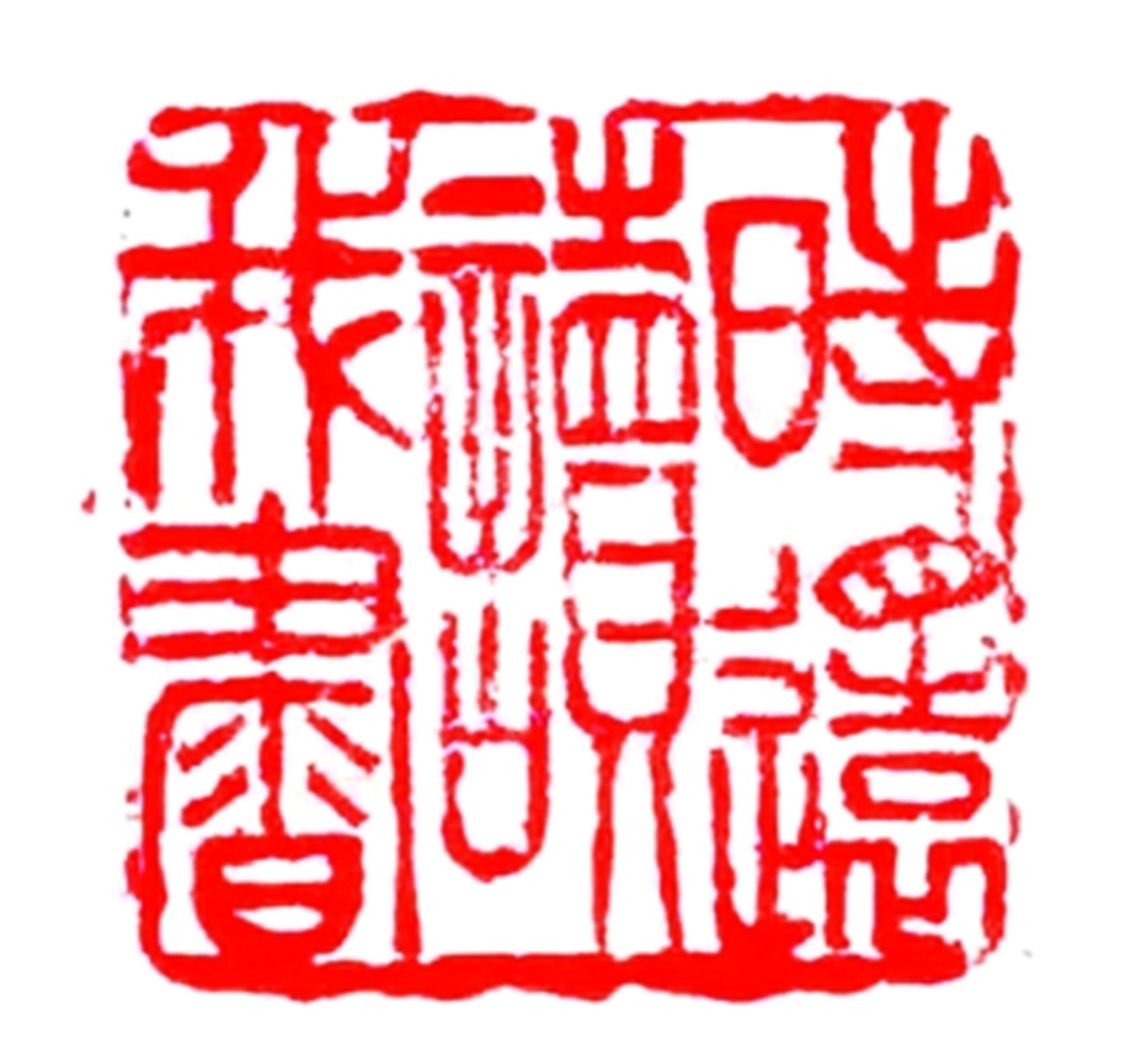 时还读我书近代  吴昌硕Время от времени перечитываю мои любимые книги.У Чаншо. Новейшее время.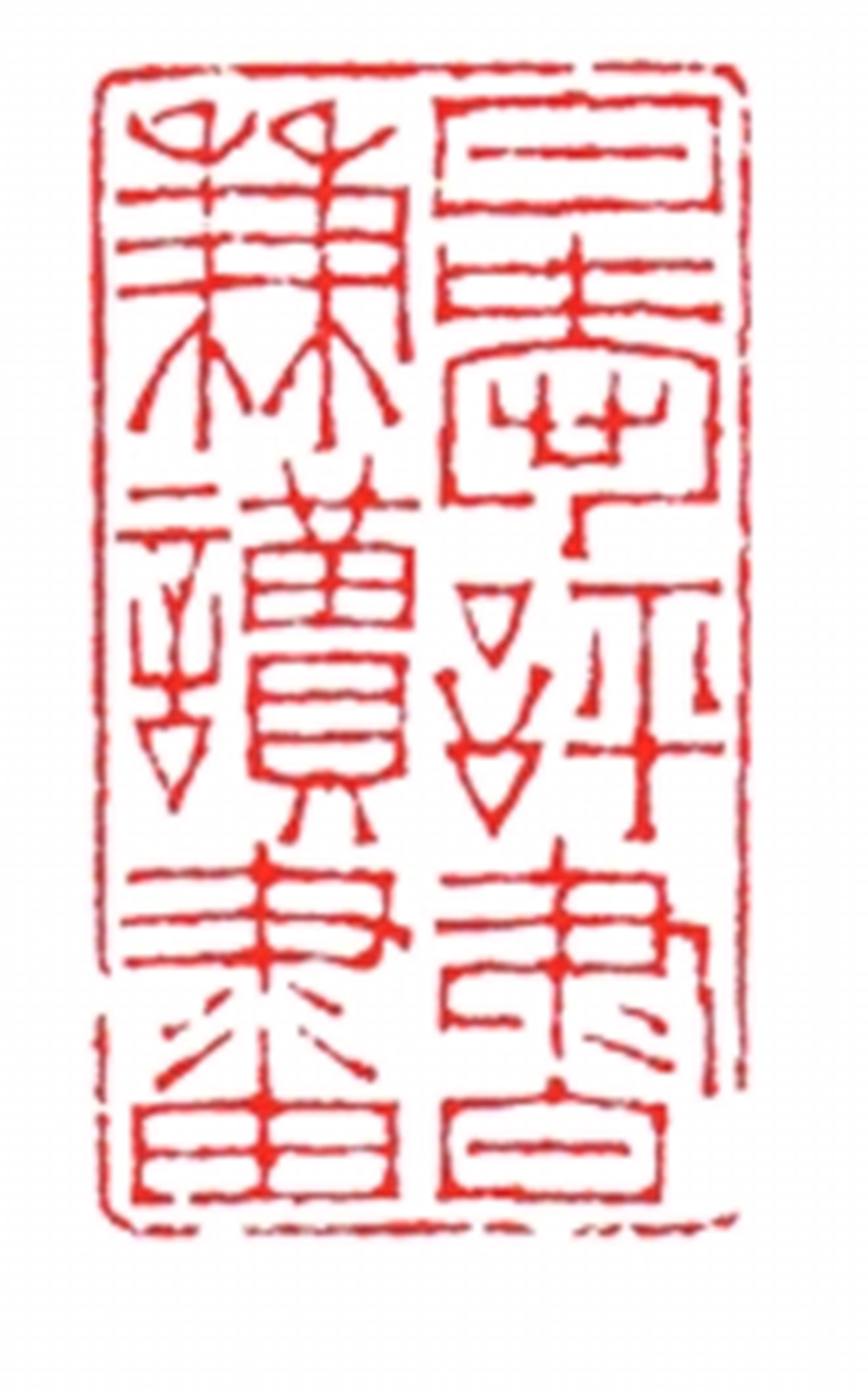 日爱评书兼读画清  徐三庚Изо дня в день люблю писать рецензии на книги и критически оценивать произведения живописи.Сюй Саньгэн. Династия Цин.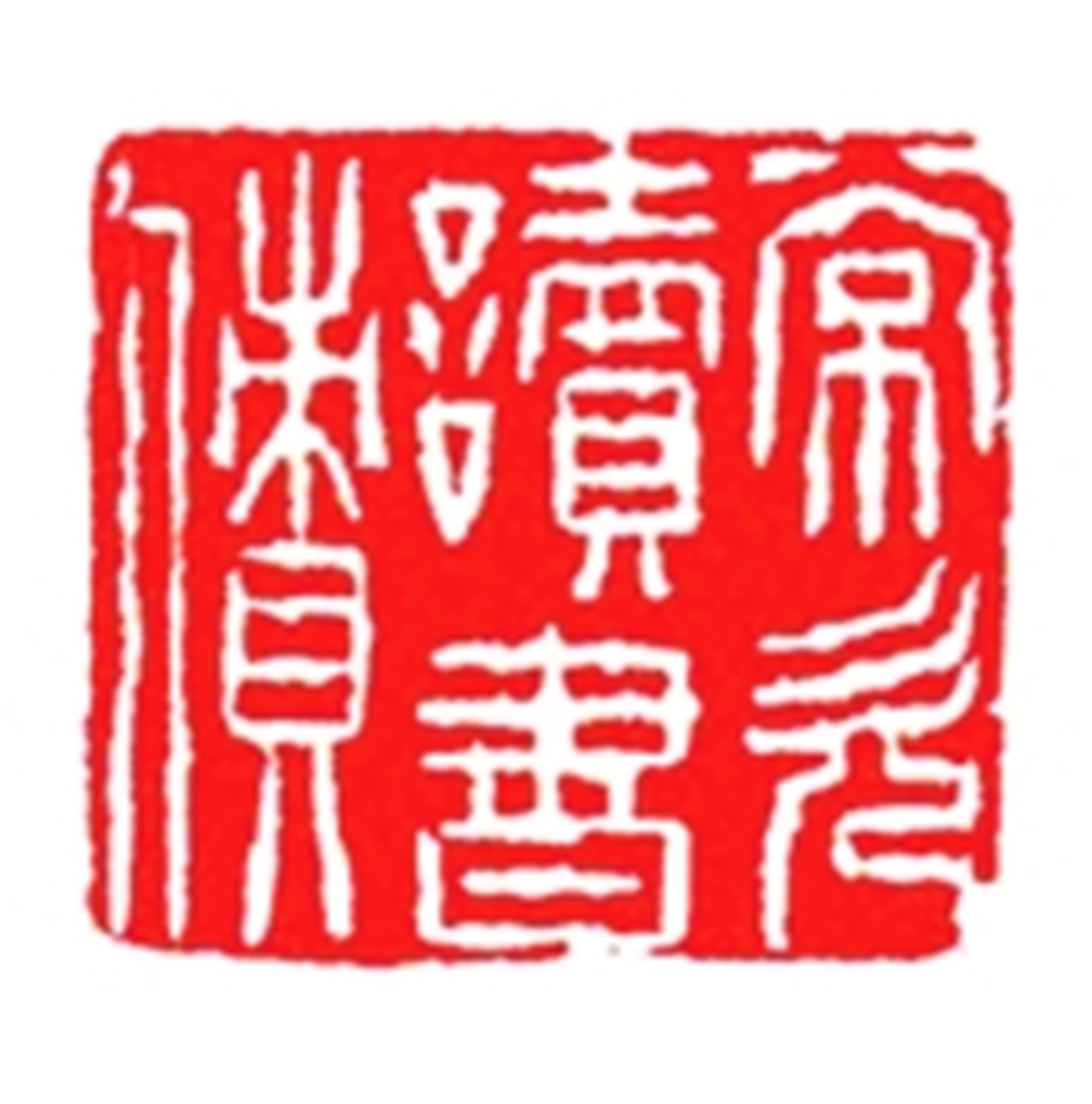 常欠读书债清  徐三庚Часто остаюсь в долгу перед чтением книг.Сюй Саньгэн. Династия Цин.博  文    Бо Вэнь载《北京晚报》2020，4，23Опубликованно на странице Пекинской вечерней газеты 23 апреля 2020 года. Перевел Гу Юй 27 апреля 2020 г.Поправил перевод Игорь Бурдонов 30 апреля 2020 г.